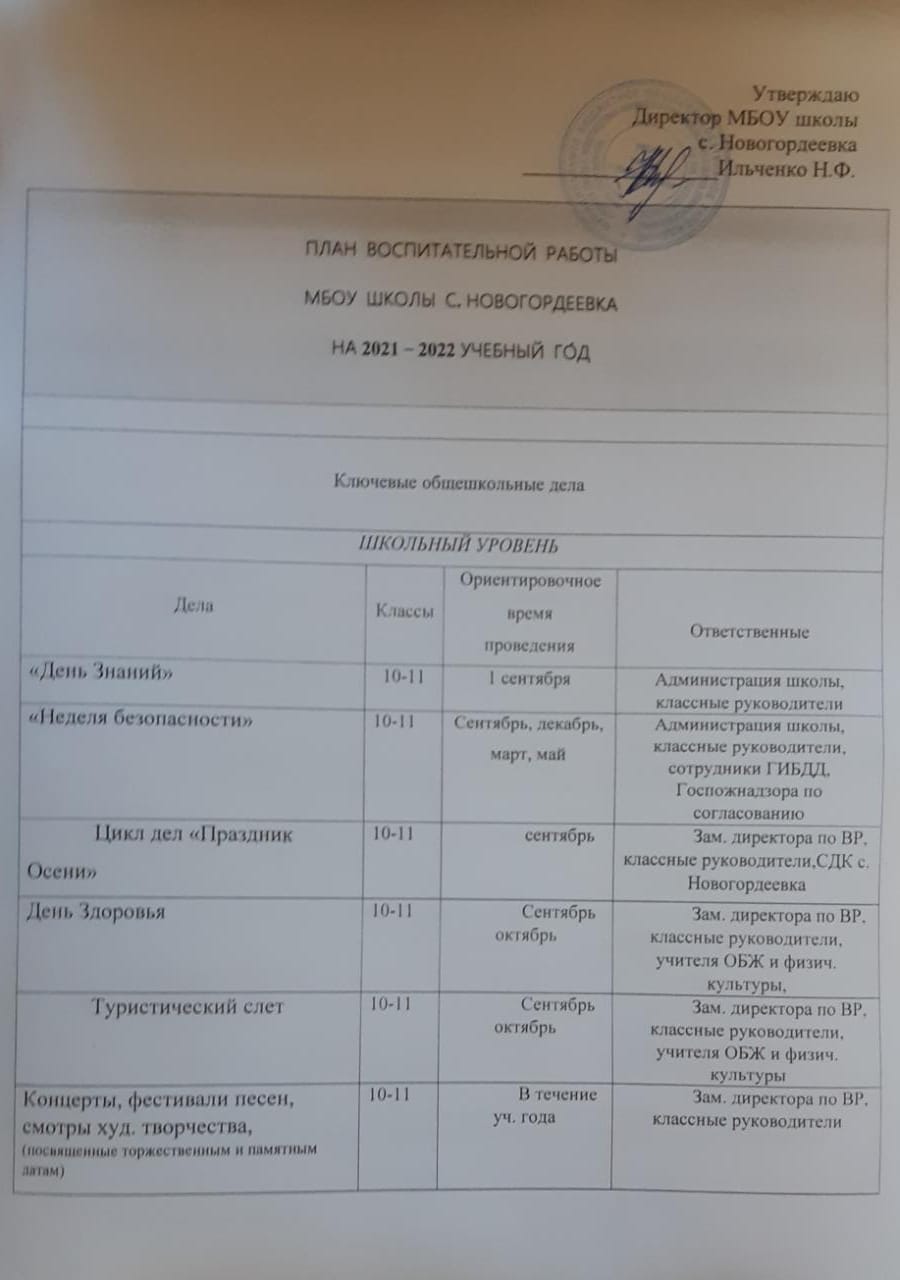  «Трудовые десанты»(тимуровская работа «Помощь пожилому человеку и ветерану»; уборка территории школы)10-11В течение уч. годаЗам. директора по ВР, классные руководители,завхозЦикл дел «Персональные выставки»,(посвященные памятным датам и событиям в жизни страны)10-11В течение уч. годаЗам. директора по ВР, классные руководителиЦикл дел «Сыны и дочери России» (Акции, экспозиции, КТД, посвященные юбилейным датам и событиям в жизни страны)10-11В течение уч. годаЗам. директора по ВР, классные руководителиЦикл дел «Наша Армия самая сильная» к 23 Февраля10-11Январь-февральЗам. директора по ВР, классные руководителиЦикл дел - Празднование Дня Космонавтика10-11апрельЗам. директора по ВР, классные руководителиЦикл дел «Мы помним. Мы гордимся» ко Дню Победы10-11Апрель-майЗам. директора по ВР, классные руководителиПраздник «Последний звонок»10-11майАдминистрация, классные руководителиЦикл дел «Здравствуй, Лето!»10-11Июнь-августАдминистрация, классные руководителиЦеремония награждения (по итогам года) школьников и педагогов10-11майадминистрацияЦикл дел «Здоровое поколение -  поколение без вредных привычек»10-11В течение уч. годаАдминистрация, классные руководителиЦикл дел «Здоровое поколение -  поколение без вредных привычек»10-11В течение                    уч. годаАдминистрация, классные руководители,сотрудники полиции, Госпожнадзора, наркоконтроля, ГИБДД, прокуратуры, здравоохранения,    администрации, Думы Анучинского МО – по согласованиюЦикл дел «От детства к взрослости» (по финансовой грамотности)10-11В течение уч. годаАдминистрация, классные руководители, ВНЕШКОЛЬНЫЙ УРОВЕНЬВНЕШКОЛЬНЫЙ УРОВЕНЬВНЕШКОЛЬНЫЙ УРОВЕНЬВНЕШКОЛЬНЫЙ УРОВЕНЬЦикл дел «Акции, конкурсы, проекты, волонтерские дела, фестивали, смотры», посвященные государственным и памятным датам10-11В течение уч. годаЗам.директора по ВР, кл.руководители, КУМОУО, администрация Анучинского МОСлет органов ученического самоуправления (Окружной)10-11майЗам.директора по ВР, кл.руководители, КУМОУО,Конкурс КВН (Окружной)10-11ноябрьЗам.директора по ВР, кл.руководители, КУМОУО,Проекты «Шаг в науку, взгляд из будущего» (Окружной)10-11Ноябрь-декабрьЗам.директора по ВР, кл.руководители, КУМОУО,Выпускной бал (окружной)11июньадминистрацияКурсы внеурочной деятельностиКурсы внеурочной деятельностиКурсы внеурочной деятельностиКурсы внеурочной деятельностиНазвание курсаКлассыКоличествочасовв неделюОтветственныеСогласно графику внеурочной деятельности10-11администрацияСамоуправлениеСамоуправлениеСамоуправлениеСамоуправлениеДела, события, мероприятияКлассыОриентировочноевремяпроведенияОтветственныеОбщешкольная ученическая конференция.10-11сентябрьЗам. директора по ВР, кл.руководителиВыборы органа ученического самоуправления школы  (Совет старшеклассников) и классов ( Совет старост)10-11сентябрьЗам. директора по ВР, кл.руководителиЦикл дел  »Добрые дела»(Участие в Акциях, волонтерских делах, мероприятиях разного уровня, посвященных торжественным и памятным датам)10-11В течение уч. годаЗам. директора по ВР, кл.руководителиИгра «Правовая культура молодого избирателя»10-11Зам.директора по ВР, Председатель «Истоков»ПрофориентацияПрофориентацияПрофориентацияПрофориентацияДела, события, мероприятияКлассыОриентировочноевремяпроведенияОтветственныеУстный журнал _(оформление сменного   материала по профориентации в классных уголках, школьных стендах)10-11В течение уч. годаЗам. директора по ВР, кл.руководители«День открытых дверей» (Участие в днях открытых дверей   учебных заведениях Приморского края)10-11Январь-мартЗам. директора по ВР, кл.руководителиЦикл дел «Профессии моей семьи» (выставки персональных работ, работы-сочинения,  эссе, презентации10-11Ноябрь-январьКл. руководителиЦикл проф.ориентационных часов общения «Мир профессий»  (Встречи  с известными людьми разных профессий с целью популяризации   профессий)10-11В течение уч. годаЗам. директора по ВР, кл.руководители«Выставка профессий»(Посещение профориентационных выставок разного уровня)10-115-9Зам. директора по ВР, кл.руководителиЭкскурсии «Знакомство с профессиями»(предприятия Анучинского округа, г.Арсеньева, г.Уссурийска)10-115-9Зам. директора по ВР, кл.руководителиДетские общественные объединения(спортивный клуб «Штурм»)Детские общественные объединения(спортивный клуб «Штурм»)Детские общественные объединения(спортивный клуб «Штурм»)Детские общественные объединения(спортивный клуб «Штурм»)Дела, события, мероприятияКлассыОриентировочноевремяпроведенияОтветственные«О спорт, ты мир!» (Спортивные праздники, акции, соревнования, посвященные государственным, торжественным датам и праздникам)10-11В течение учебного годапредседатель спортивного  клуба, кураторкл.руководителиДень Здоровья, 10-11Сентябрь-октябрьпредседатель спортивного  клуба, кураторТурслет10-11Сентябрь-октябрьпредседатель спортивного  клуба, кураторкл.руководители«Первый в спорте» (Сдача норм ГТО)10-11В течение учебного годапредседатель спортивного  клуба, кураторкл.руководители«Дружим со   спортом»(школьные спортивные соревнования согласно Календарному плану физкультурно-оздоровительных и спортивно-массовых мероприятий)10-11В течение учебного годапредседатель спортивного  клуба, кураторкл.руководители«Один день в Армии»,«Спортивный праздник» (23 февраля,)10-11В течение учебного годапредседатель спортивного  клуба, куратор, кл.руководителиЭкскурсии, экспедиции, походыЭкскурсии, экспедиции, походыЭкскурсии, экспедиции, походыЭкскурсии, экспедиции, походыДела, события, мероприятияКлассыОриентировочноевремяпроведенияОтветственныеЭкскурсии:(исторический музей с. Анучино, г.Арсеньев, Владивосток)10-11В течение учебного годаЗам. директора по ВР, кл.руководители«Встреча с прекрасным» (Посещение   театра, картинных галерей, цирковых программ г. Арсеньев, Владивосток, Уссурийск10-11В течение учебного годаЗам. директора по ВР, кл.руководителиОднодневный поход «Школа выживания»10-11Сентябрь-октябрь, майЗам. директора по ВР, кл.руководители, учителя ОБЖ, физич.культутыОрганизация предметно-эстетическойсредыОрганизация предметно-эстетическойсредыОрганизация предметно-эстетическойсредыОрганизация предметно-эстетическойсредыДела, события, мероприятияКлассыОриентировочноевремяпроведенияОтветственныеКонкурс на лучший «Классный уголок»10-11ноябрьЗам.директора по ВР, Кл.руководителиВыставки, экспозиции, оформление актового зала, школьного коридора(в рамках мероприятий, посвященных Дню Защитника Отечества и Дню Победы, государственных и торжественных дат и праздников)10-11В течение уч. годаЗам.директора по ВР, Кл.руководителиКонкурс «Озеленение классного кабинета»10-11ноябрьЗам.директора по ВР, Кл.руководителиРаботасродителямиРаботасродителямиРаботасродителямиРаботасродителямиДела, события, мероприятияКлассыОриентировочноевремяпроведенияОтветственныеРодительские собрания, тематические лектории,10-11Сентябрь-октябрь, декабрьМарт, майАдминистрация школыЦикл дел «Качественное питание для детей»10-11В течение уч. годаАдминистрация школы, родительский комитет«Сотрудничество»   (работа родителей и   Совета по профилактике школы, школьной службы медиации «Примирение»)10-11В течение уч. годаАдминистрация РодительскийКомитет, председатель Совета, ШСМКлассное руководство (согласно планам воспитательной работыКлассных руководителей)Классное руководство (согласно планам воспитательной работыКлассных руководителей)Классное руководство (согласно планам воспитательной работыКлассных руководителей)Классное руководство (согласно планам воспитательной работыКлассных руководителей)Школьный урок(согласно  рабочим программам учителей -предметников)Школьный урок(согласно  рабочим программам учителей -предметников)Школьный урок(согласно  рабочим программам учителей -предметников)Школьный урок(согласно  рабочим программам учителей -предметников)